Institutional Review BoardSouthwestern Assemblies of God UniversityRequest for Renewal of IRB Approval ofResearch Involving Human Subjects:Faculty-Staff Researcher as Principal Investigator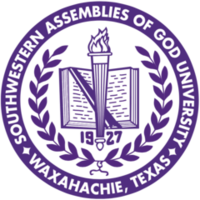 DirectionsDouble click on the shaded boxes (fields) to add the requested information. Return the completed renewal application as an attachment to: irb@sagu.edu, or mail it to:IRB Co-chairHarrison Graduate School1200 Sycamore St.Waxahachie, TX 75165Note 1: The training certificate for the Protecting Human Research Participants course offered by the National Institute of Health must be current. Note 2: Required attachments that are not available electronically must be mailed or delivered to the designated IRB Co-chair.Note 3: This Renewal Application should be submitted prior to the one-year expiration of the original Application for IRB Approval.Section 1: Preliminary InformationDate of Submission: Submitted by: Principal Investigator’s: phone: 	email: Department/school or campus:   Title of Project: Date of original application: 	 Protocol number: Principal Investigator’s EndorsementI agree to continue to use procedures that safeguard the human subjects contributing to this research. As affirmed in the original application, if significant changes in the project’s procedures involving the participants are warranted, I shall seek prior IRB approval for such changes and I agree to follow its instructions. I further agree to report to the IRB unanticipated complications or untoward incidents involving human subjects as soon as such incidents occur.______________________________________	Principal Investigator’s Signature	DateSection 2: Explanation for Needed Extension of IRB ApprovalWhat is the current status of the study? (Click the one box that best describes the study’s status.)Subject recruitment is still in progress; data collection has not begunSubject recruitment is still in progress; data collection is in processSubject involvement is complete; data collection is still in processSubject involvement is complete; data analysis with identifiable information is still in process
The study has not started. Summarize briefly the study’s research procedures. What do subjects do, or what is done to them? What information is gathered? (Use additional pages if necessary.)Summarize briefly the study’s progress to date. (Use additional pages if necessary.)How many subjects have completed participation in the study? How many are currently participating? How many have withdrawn? Provide the reason for withdrawal. How many have yet to be recruited? Have procedures described in the original IRB application changed?  Yes  No (tick one)If Yes, what has changed? Identify all project assistants who have left the study since the last review. List any new assistants or other investigators being added, AND their roles and qualifications.Since the last IRB review, has the principal investigator generated any interim findings? If so, please attach a summary of the interim findings. Describe any unanticipated risks that have arisen during the course of the research. What precautions has the principal investigator taken to minimize the risk to subjects?Describe any harm (physical, psychological, legal, or social) suffered by subjects in this study thus far, and any complaints received. What happened? Has the problem been resolved? If not explain why. What measures has the principal investigator taken to guard against similar occurrences?Since the last IRB review of the research protocol, has the principal investigator changed his or her assessment of the risk-potential benefit profile of the study, based on results to date or updates to the methodological literature?  Yes  NoIf Yes, please explain. Please attach to this application the current Informed Consent template(s) (or script(s) for informing subjects about the study).